.*Note*  This dance was designed to start facing the back wall.The immediate ½ turn will put you on the front wall.Start:  16 counts into music (at vocals)Step Half Hinge, Behind-Side-Cross, Step ¼ Left, Rock Back, Recover, Step ½ Right, Step ¼ Right, Step Cross, Scissor StepScissor Step, Step ¼ Left, Step ¼ Left with Sway, Sway, Sway, Ball, CrossNC2 Basic, Step Forward, Chase ½, Walk, Walk, Triple Full TurnMambo Forward into Sweep, Behind-Side-Forward, Rock, Recover, Step Half, Step HalfBegin again……Contacts: - E-Mail:Debmcwotzit@gmail.com (Debbie)Tennesseefan85@yahoo.com (Joey)Lndncer@aol.com (Junior) - Website: www.juniorwillis.netFarewell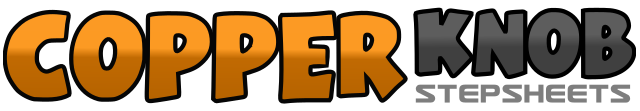 .......Count:32Wall:4Level:Intermediate.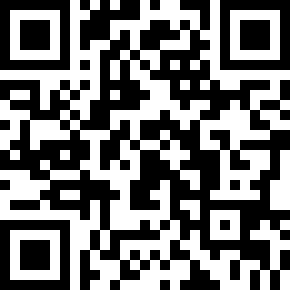 Choreographer:Debbie McLaughlin (UK), Joey Warren (USA) & Junior Willis (USA) - June 2012Debbie McLaughlin (UK), Joey Warren (USA) & Junior Willis (USA) - June 2012Debbie McLaughlin (UK), Joey Warren (USA) & Junior Willis (USA) - June 2012Debbie McLaughlin (UK), Joey Warren (USA) & Junior Willis (USA) - June 2012Debbie McLaughlin (UK), Joey Warren (USA) & Junior Willis (USA) - June 2012.Music:Farewell - RihannaFarewell - RihannaFarewell - RihannaFarewell - RihannaFarewell - Rihanna........1Step R slightly forward while turning ½ over Left shoulder and hinging Left knee (12:00)2&3Step L behind R, step R out to right, cross step L over R4&5Step R out to right making ¼ turn to left, rock back on L, recover on R (9:00)6-7Step L forward making ½ turn to right, step R out to R making ¼ turn to right (6:00)&8&1Step L across R, step R out to right, step L in place, step R across L2&3Step L out to left, step R in place, step L across R4-5Step back on R making ¼ turn left, step L out to left making ¼ turn left while swaying hips to left (12:00)6-7Sway hips to right, sway hips to left8&Step ball of R slightly out to R, cross step L over R1-2&Step R out to right, rock L behind R, recover on R3-4&5Step L forward, step R forward, pivot ½ over left shoulder, step R forward (6:00)6-7Step L forward, step R forward (prepping for full turn)8&1Triple L-R-L making a full turn over right shoulder2&3Rock forward on R, recover on L, step back on R while sweeping L  (CCW)4&5Step L behind R, step R out to right with ¼ right, step L forward making ½ turn right (3:00)6-7Rock back on R, recover on L (prepping for full turn)8&Step R forward making ½ turn left, step L forward making ½ turn left (3:00)